Submission FormThis Submission Form must be submitted together with the video clip to the email: webinar@seameo.org on or before Monday 22 March 2021 (Sharp Deadline).  Title of Your Video Clip: Length of the video ……. Minutes Name of Educational Institution/Organisation/Community: Address:  Country: General email address of your organization: Producer(s)/Members of the Team (Please ensure the spelling of name and email as this information will be used for certificate.)       (Please add more rows if necessary) Attach with a photo of coordinator/presenter/producer or a lively group photo of the production team.<<Insert photo>> The SEAMEO Secretariat would like to request that the submitted video clip could be publicised on the website, SEAMEO youtube channel, and other online platforms which are organised by the SEAMEO Secretariat such as webinars and learning events. (Please mark )   Additional information, please contact: SEAMEO Secretariat (Bangkok)  Email: webinar@seameo.org I Website: www.seameo.org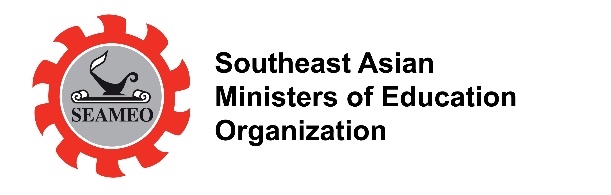 SEAMEO Pre-Congress Lecture Series Stories of Success >>Transformation and Innovation in the Post COVID-19 Pandemic   NoTitle(Ms/Mr/Dr/Prof)Full NamePosition(Principal/ Teacher/Student or others)  Email Address  Agree Disagree